El proppassat dia 1 de març es van complir 80 anys de l'ordenació sacerdotal de mans del qui fou bisbe de Tortosa, del P. Jaume Pons i Vallès, C.M., natural de Binissalem i mort en olor de santedat al Port de Sagunt (València), i hui, solemnitat del Patriarca Sant Josep, celebrem el 80 aniversari del seu cant de missa. No seria d'estranyar que encara visquen alguns binissalemers que recordaren, o millor, que visqueren aquella fita per al poble i per a la Congregació de la Missió.La seua neboda Catalina, in pace, que va faltar ara fa un any als vora 97 anys, recordava al complet aquell dia, i tinc gravada de la seua pròpia veu, el 24 d'agost de 2014, els seus sentits records de la festa del cant de Missa del seu tio: la celebració religiosa a la parròquia abarrotada de feligresos i missioners, tant sacerdots com estudiants, al predicador, el P. Coll, a qui definia com a "un gran orador al qui tothom corria per sentir-lo", la festa que feren al convit després de Missa en Can Barsella…Amb motiu d'aquesta benaurada efemèride, des de la Confraria de Nª Sª de Begonya i la Confraria Verge del Carme del Port de Sagunt, prepararem una setmana cultural en la qual pretenem donar a conèixer la vida i obres d'aquest exemplar missioner amb conferències, testimonis, exposició fotogràfica, etc. Hem demanat l'ajuda al mateix Ajuntament, la qual cosa ha estat acceptada per diferents polítics pel que es debatrà al proper plenari la forma d'aquesta setmana cultural i la col·laboració del Consistori amb aquest projecte. Cal recordar que ja en 2006 es va acordar per l'Ajuntament en Ple secundar totes les activitats divulgatives encaminades a reconéixer la labor social que el Pare Jaume va dur a terme a la nostra ciutat, a banda d'alçar un bust en la seua memòria (del que ja hem parlat en aquesta web) i col·laborar en tot el que faça falta per al seu procés de beatificació. (Vide acta del Ple sessió ordinària del 25-05-2006). Per la importància de les falles a Sagunt, aquest esdeveniment es trasllada a altre moment en el qual es puga preveure major participació i assistència. Només s'acorde la programació definitiva, ho publicarem, també, a aquesta web.Aprofite, de nou, per demanar a tots els binissalemers o coneguts de binissalemers, que pregunten als seus majors si conegueren al P. Jaume Pons o si han sentit parlar d'ell. Tot testimoni, per insignificant que parega, és importantíssim i de gran ajuda. Gràcies!Annexe la fotografia d'un calze i patena que creiem és el del cant de Missa del P. Jaume, i, de no ser-ho, és un calze personal seu que va portar al Port de Sagunt i allí el deixà quan va partir a celebrar la Litúrgia ad celestem Patriam.Vicent López i Borràs, en el LXXX aniversari de la Missa nova del P. Jaume Pons a Binissalem.El pasado día 1 de marzo se cumplieron 80 años de la ordenación sacerdotal de manos del que fuera obispo de Tortosa, del P. Jaume Pons i Vallès, C.M., natural de Binissalem y muerto en olor de santidad en el Puerto de Sagunto (Valencia) y hoy, solemnidad del Patriarca San José, celebramos el 80 aniversario de su primera Misa. No sería de extrañar que todavía vivan algunos binissalemers que recuerden, o mejor, que vivieron aquel hito para el pueblo y la Congregación de la Misión.Su sobrina Catalina, in pace, que falleció ahora hace un año a los casi 97 años, recordaba al completo aquel día, y tengo grabada de su propia voz, el 24 de agosto de 2014, sus gratos recuerdos de la fiesta de la primera Misa de su tío: la celebración religiosa a la parroquia abarrotada de feligreses y misioneros, tanto sacerdotes como estudiantes, al predicador, el P. Coll, a quien definía como "un gran orador a quien todo el mundo corría para oírlo", la fiesta que hicieron al convite después de Misa en Can Barsella...Con motivo de tan dichosa efeméride, desde la Cofradía de Nª Sª de Begoña y la Cofradía Virgen de Carmen del Puerto de Sagunto, prepararemos una semana cultural en la cual pretendemos dar a conocer la vida y obras de este ejemplar misionero con conferencias, testimonios, exposición fotográfica, etc. Hemos pedido la ayuda al mismo Ayuntamiento, lo que ha sido aceptada por diferentes políticos por el que se debatirá en el próximo pleno la forma de esta semana cultural y la colaboración del Consistorio con este proyecto. Hay que recordar que ya en 2006 se acordó por el Ayuntamiento en Pleno “apoyar todas las actividades divulgativas encaminada a reconocer la labor social que el Padre Jaime llevó a cabo en nuestra ciudad, además de levantar un busto en su memoria (del que ya hemos hablado en esta web) y colaborar en todo el que haga falta para su proceso de beatificación. (Vide acta del Pleno sesión ordinaria del 25-05-2006). Por la importancia de las fallas en Sagunto, este acontecimiento se traslada a otro momento en el cual se pueda prever mayor participación y asistencia. Solo se acuerde la programación definitiva, lo publicaremos, también, en esta web.Aprovecho, de nuevo, para pedir a todos los binissalemers o conocidos de binissalemers, que pregunten a sus mayores si conocieron al P. Jaume Pons Vallès o si han sentido hablar de él. Todo testimonio, por insignificante que parezca, es importantísimo y de gran ayuda. ¡Gracias!Anexo la fotografía de un cáliz y patena que creemos es con el que cantó Misa el P. Jaime, y, de no serlo, es un cáliz personal suyo que llevó al Puerto de Sagunto y allí lo dejó cuando partió a celebrar la Liturgia ad celestem Patriam.Vicent López i Borràs, en el LXXX aniversario de la primera Missa del P. Jaime Pons a Binissalem.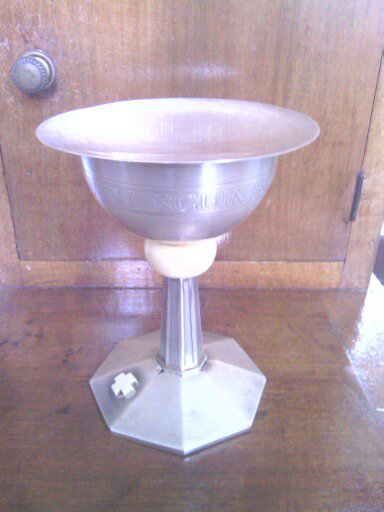 